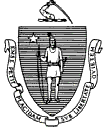 Student name: 	Last 4 of SSN or Agency ID:  	School name:  	This form is used to determine if the student can get SNAP benefits. The college can also give this information in a letter.To be Completed by School:Participating Community Colleges:Berkshire Community College		Massasoit Community College		Quincy CollegeBristol Community College		Mass Bay Community College		Quinsigamond Community CollegeBunker Hill Community College		Middlesex Community College		Roxbury Community College		Cape Cod Community College		Mount Wachusett Community College	Springfield Technical Community College	Greenfield Community College		Northern Essex Community College	Holyoke Community College		North Shore Community CollegeSignature of School Official	DatePrint name	TitlePhone numberCCE-1 Form (Rev. 8/2017) 09-440-0817-05			              	This institution is an equal opportunity provider.